დასაბანდეროლებელი (ბანკნოტების გადასახვევი) ლენტი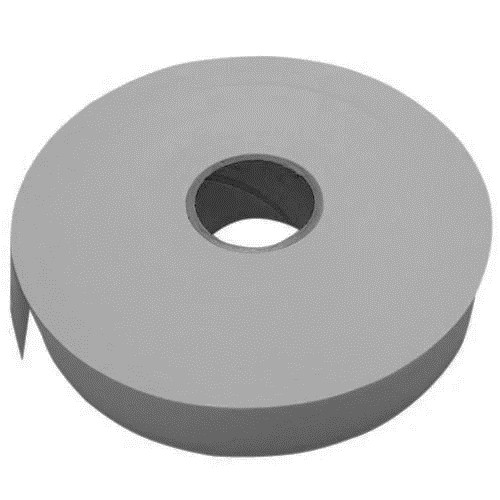 ✓  ბანკნოტების გადასახვევი ლენტი✓  მასალა: ქაღალდი + პოლიეთინელი ლამინაციით✓  სიგანე: 40მმ✓  სიგრძე: 185მ.+/-5✓  სისქე: 120m+/-6m✓  კონსტრუქცია: 80გრ, PE25 მდე✓  ღერძი: 52+/-1მმ✓  გაცხელებისტემპერატურა: 160+/-10✓  ჭიმვადობისძალა: 65N/15მმ (სიგრძეზე)✓  ჭიმვადობისსისწრაფე: 200 მმ/წუთში✓  სერტიფიკატი ტესტირების მეთოდი: JIS.Z1702 (სავალდებულოა)✓  წარმოებისქვეყანა:იაპონია (სასურველია)